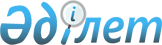 "Гидромелиорациялық жүйелер мен су шаруашылығы құрылысжайларына паспорттауды жүргізу қағидаларын және паспорттың нысанын бекіту туралы" Қазақстан Республикасы Ауыл шаруашылығы министрінің 2009 жылғы 4 маусымдағы № 326 бұйрығына өзгерістер енгізу туралыҚазақстан Республикасы Экология және табиғи ресурстар министрінің м.а. 2023 жылғы 4 сәуірдегі № 111 бұйрығы. Қазақстан Республикасының Әділет министрлігінде 2023 жылғы 7 сәуірде № 32254 болып тіркелді
      БҰЙЫРАМЫН:
      1. "Гидромелиорациялық жүйелер мен су шаруашылығы құрылысжайларына паспорттауды жүргізу қағидаларын және паспорт нысанын бекіту туралы" Қазақстан Республикасы Ауыл шаруашылығы министрінің 2009 жылғы 4 маусымдағы № 326 бұйрығына (Нормативтік құқықтық актілерді мемлекеттік тіркеу тізілімінде № 5714 болып тіркелген) мынадай өзгерістер енгізілсін:
      көрсетілген бұйрықпен бекітілген Гидромелиорациялық жүйелер мен су шаруашылығы құрылысжайларын паспорттауды жүргізу қағидаларында:
      19-тармақ мынадай редакцияда жазылсын:
      "19. Паспорттың бір данасы су шаруашылығы ұйымында, екінші данасы – уәкілетті органда немесе облыстардың (республикалық маңызы бар қалалардың, астананың) жергілікті атқарушы органдарында сақталады.)";
      көрсетілген бұйрықпен бекітілген Гидромелиорациялық жүйелер мен су шаруашылығы құрылысжайлары паспортының нысаны осы бұйрыққа қосымшаға сәйкес жаңа редакцияда жазылсын.
      2. Қазақстан Республикасы Экология және табиғи ресурстар министрлігінің Су ресурстары комитеті заңнамада белгіленген тәртіппен:
      1) осы бұйрықтың Қазақстан Республикасы Әділет министрлігінде мемлекеттік тіркелуін;
      2) осы бұйрық ресми жарияланғаннан кейін оның Қазақстан Республикасы Экология және табиғи ресурстар министрлігінің интернет-ресурсында орналастырылуын;
      3) осы бұйрық Қазақстан Республикасы Әділет министрлігінде мемлекеттік тіркелгеннен кейін он жұмыс күні ішінде Қазақстан Республикасы Экология және табиғи ресурстар министрлігінің Заң қызметі департаментіне осы тармақтың 1) және 2) тармақшаларында көзделген іс-шаралардың орындалуы туралы мәліметтердің ұсынылуын қамтамасыз етсін.
      3. Осы бұйрықтың орындалуын бақылау жетекшілік ететін Қазақстан Республикасының Экология және табиғи ресурстар вице-министріне жүктелсін.
      4. Осы бұйрық алғашқы ресми жарияланған күнінен кейін күнтізбелік он күн өткен соң қолданысқа енгізіледі.
       "КЕЛІСІЛДІ" 
      Қазақстан Республикасының
      Ұлттық экономика министрлігі
       "КЕЛІСІЛДІ" 
      Қазақстан Республикасының
      Индустрия және инфрақұрылымдық 
      даму министірлігі
      Нысан ГИДРОМЕЛИОРАЦИЯЛЫҚ ЖҮЙЕЛЕР МЕН СУ ШАРУАШЫЛЫҒЫ ҚҰРЫЛЫСЖАЙЛАРЫНЫҢ ПАСПОРТЫ 1-тарау. Көлтабандап суару жүйесі
      Жүйенің атауы ________________________________________________________ 
      Салынған жылы _______________________________________________________ 
      Пайдалануға берілген жылы _____________________________________________ 
      Жүйе типі: жайылма, жергілікті ағында, суару жүйесінде ____________________ 
      _____________________________________________________________________ 
      Инженерлік, жартылай инженерлік, инженерлік емес жүйе (астын сызыңыз) 
      Жүйенің маңызы - шаруашылықаралық, шаруашылықішілік (астын сызыңыз) 
      Бас су жинақтағыш құрылысжайының типі және аты ___________________ 
      _____________________________________________________________________ 
      Құрылысжайдың орналасқан жері ________________________________________ 
      (қандай елді мекен маңында орналасқан) 
      Су тұтыну көлемі жылына ___________________________ миллион текше метр 
      (бұдан әрі – м3). 
      Жүйенің баланстық құны _____________________________________ мың теңге. 
      Жүйеге тікелей басшылық етуді ___________________________ жүзеге асырады. 
      (су шаруашылығы ұйымының атауы) 
      Көлтабандап суару жүйесі __________________________ аумағында орналасқан. 
                                    (облыс, аудан, қала) Көлтабандап суару алаңдары (гектар) Көлтабандардың параметрлері Көлтабандап суару жүйесіндегі құрылысжайлар Паспортқа бағалау ведомосі 
      кестенің жалғасы
      Соңғы 5 жылда жүйе жұмысында байқалған зиянды құбылыстардың (бөгеттің, бөгетшенің, құрылысжай жалдарының бұзылуы және т.б.) және оларды жою бойынша қабылданған шаралардың қысқаша сипаттамасы
      ____________________________________________________________________
      Көлтабандап суару жүйесі бойынша негізгі мәселелер тізіміне кірмеген қосымша мәліметтер 
      ___________________________________________________
      Қосымшалар (атап өтіңіз):_________________________________________
      Су құбырын орналастырудың ахуалдық жоспар-схемасы 2-тарау. Коллектор жүйелері
      Коллектордың атауы ______________________________________________ 
      Есептік шығыс ___________________________________________________ 
      Су қабылдағыш қызметін __________________________________атқарады 
      Құрылысы ________жылы салынған. 
      Пайдалануға __________жылы берілді. 
      Коллектор жүйесінің баланстық құны ___________________ миллион теңге. 
      Коллектор жүйесі қолданылатын аймақтағы дренаж желісі бар жерлердің 
      алаңы: жобалық _______________ (гектар) нақты ___________________(гектар) 
      Коллектор жүйесі _________________________________аумағын қамтиды 
      (облыс, аудандар және суару жүйесі) Коллектор жүйесі қолданылатын аймақтағы дренаж желісі бар жерлер алаңы Коллектормен бұрылған судың көлемі - 1 (мың м3) және бұрылған тұздардың мөлшері – жылына мың тонна
      Коллектор жұмысында соңғы бес жылда байқалған зиянды құбылыстардың (түбінің шайылуы, құлама жарлардың көшуі, тіреулер және басқалары) және оларды жою бойынша қабылданған шаралардың қысқаша сипаттамасы 
      __________________________________________________________
      Ыза сулардың деңгейіне бақылау қамтылған жердің ауданы ___________ гектар
      ______________________________________________
      Құрылысжайдың қысқаша сипаты, тағайындалуы және пайдалану ___________
      _____________________________________________________________________
      Су құбыры орналасуының ахуалды жоспар-схемасы Коллектор жүйесінің техникалық жай-күйінің және баланстық құнының ведомосі 
      Жүйенің атауы _____________________________________________ 3-тарау. Суару (суару - суландыру) жүйесі
      Жүйенің атауы _____________________________________________________
      Пайдалануға _____________ жылы берілді.
      Суару көзінің атауы _________________________________________________
      Өзендер (көлдер) бассейні____________________________________________
      Суару көзі реттелген (ия, жоқ) ________________________________________
      Су қоймасының атауы және оның пайдаланылу мақсаты __________________
      Бас су жинақтауыштың типі: бөгетті, бөгетсіз (астын сызыңыз): ____________
      Су жинау тәсілі: өздігінен ағатын, механикалық (астын сызыңыз): __________
      Бас құрылысжайдың есептеулік су өткізу қабілеттілігі секундына________ м3, оның ішінде реттеуіштің су өткізу мүмкіндігі секундына________ м3 немесе сорғы станциясының өнімділігі секундына_____ м3
      Жүйе: су өздігінен ағатын, механикалық, аралас: 
      _____________________________________________________________________ 
                        (астын сызыңыз)
      Автоматтандырылған болуы: гидроқұрылысжайлардың, су өлшеу
      құрылғыларының, бүкіл жүйенің _________________________________________ 
                                          (астын сызыңыз)
      Жүйенің баланстық құны _____________________________ миллион теңге
      Жалпы ауданы: суармалы жерлер _____________________________ гектар
      көлдетіп суарылатын _______________________________________ гектар
      суландырылған жерлер ______________________________________ гектар
      Жүйеге тікелей басқаруды _____________________ жүзеге асырады
      ___________________________________________________
       (су шаруашылығы ұйымының аты) 
      Жүйе _______________________________________аумағында орналасқан 
      (облыс, аудан) Суландыру көзінің сипаттамасы
      __________________________________________ орналасқан бекет бойынша
      Бекет бойынша су жинақталатын аудан ______ шаршы километр (бұдан әрі – км2); сағаға дейінгі арақашықтық ____ километр.
      Эксплуатациялық гидрометриялық бекеттің орналасқан жері ___________ Көпжылдық және нақты су өтімі немесе эксплуатациялық гидрометриялық бекет бойынша су жиегі Эксплуатациялық гидрометриялық деректер бойынша 20____ жылғы жүйенің су теңгерімі (жыл сайын жасалады (м3/секунд) Пайдалы әсер коэффициенті Гидротехникалық құрылысжайлардың орналасуы
      Паспорттауға дейінгі соңғы бес жылда магистральдық каналдардың жұмысында байқалған зиянды құбылыстардың (жағалардың шайылуы, бұзылуы, судың шамадан тыс сүзілуі және басқалары) және осы құбылыстардың салдарлары мен оларды жою жөніндегі қабылданған шаралардың қысқаша сипаттауы ____________________________________________________________
      Магистральдық каналдың техникалық жай-күйінің қысқаша сипаттауы (жарамды, жөндеудінемесе қайта қалпына келтіруді қажет етеді) 
      _____________________________________________________________________ Жүйе магистральдық каналдардағы құрылысжайларға қызмет көрсетеді Суару (суару-суландыру) жүйесінің техникалық жай-күйінің және баланстық құнының ведомосі
       Жүйенің атауы________________________________________ Суару жүйесіндегі су өлшеу құрылғылары
       Гидрометриялық бекеттердің бар-жоғы
       Барлығы _______________________________ дана
       Оның ішінде жабдықталғаны: 
       а) рейкалармен ____________________________ дана
       б) су өлшегіш құрылғылармен ___________________ дана
       оның ішінде өлшеу аспаптарымен _____________ дана
       Қосымша мәліметтер_____________________________________________
       Жүйеде бары: су шаруашылығы органдарының қарауындағы жолдар, барлығы __________ километр, оның ішінде жабыны бар ___________ километр.
       Байланыс құралдары: телефон желілері _________________________ километр, радиостанциялар _________дана
       Азаматтық ғимараттар: барлығы _________ дана, оның ішінде тұрғын _______ дана, пайдалы алаң _______ шаршы метр (бұдан әрі – м2).
       Электр беру желілері ________________ километр ________________ киловатт.
       Қосымшалар (атап өтіңіз): _________________________________________
       Су құбырын орналастырудың ахуалдық жоспар-схемасы 4-тарау. Суландыру көзінің техникалық паспорты
      Су көзінің атауы _________________________________________________
      Географиялық орналасуы _________________________________________ 
      (қандай мемлекеттер және облыстар арқылы өтеді)
      Су ағыны: реттелген, табиғи (астын сызыңыз): ______________________
      Су көзінің негізгі қоры: мұздықтар, қар, аралас: ______________________
      Бір жылдағы орташа көпжылдық су ағыны _________ миллион м3
      Өзен бассейнінің су жинақталатын алаңы ____________ м2
      Өзеннің бастаудан сағаға дейінгі ұзындығы _________________ километр
      Гидрометрология басқармаларының су өлшеу станцияларының
      (бекеттерінің) саны ________ дана
      Су көзіндегі қоршаған ортаның мониторингі саны ________ дана
      Эксплуатациялық гидрометрия бекеттерінің саны ________________дана
      Су көзінен су алатын суару жүйелерінің саны ____________________ дана
      Суармалы жерлердің жалпы алаңымен ____________________ мың гектар Суару көзіндегі қорғаныш және реттеуіш құрылысжайлар Суару көзіндегі су қоймалары Суармалы жерлер және олардың ауыл шаруашылығында пайдаланылуы Суландыру көзінің көпжылдық сипаттамалары
      Суару көзі режимінің негізгі ерекшеліктері және су ресурстарын бөлу
      _______________________________________________________________________
      Паспорт 20 ____ жылы ____________ данада жасалды, олар мынадай су шаруашылығы
      ұйымдарына берілді______________________________________
      Паспортты жасауға жауапты ________________________________________________ 5-тарау. Су алу ұңғымасының техникалық паспорты
       Ұңғыманың орналасқан жері ______________________________________ 
       Ұңғыманың нысаналы мақсаты ____________________________________ 
       Ұңғыманың санаты ______________________________________________ 
       Баланстық құны ___________________________________миллион теңге 
       Пайдалануға енгізілген жылы______________________________________ 
      Объектінің маңызы _____________________________________________ 
                              (республикалық, облыстық, аудандық)
      20___жылғы "____" _________ № ____ акті бойынша 20___жылдан бастап пайдалануға қабылданды. Ұңғымалардың негізгі техникалық көрсеткіштері
       Техникалық көрсеткіштер: 
      Соңғы 5 жылда байқалған зиянды құбылыстардың қысқаша сипаттамасы және оларды жою жөнінде қабылданған шаралар ________________________________________________ 
      Паспорттандыру жүргізіліп жатқан сәттегі құрылысжайдың техникалық жай-күйі (жарамды, күрделі жөндеуді, реконструкциялауды немесе қалпына келтіруді қажет етеді) ________________________________________________ 
      Паспорттандыру жүргізілген жылдан бастап техникалық жақсарту және күрделі өндеулер жүргізу туралы белгілер (жылы, жұмыстың типі мен көлемі) ____________________________________________________________________ 
      Су жинақтайтын ұңғымалар кезінде пайдалы алаңы көрсетілген азаматтық және өндірістік ғимараттар ___________________________________________
      Байланыс құралдары:___________________________________________
      Қосымшалар:
      Сызбалар (ұңғымалардың геологиялық-гидрогеологиялық қималары)
      Ахуалдық жоспар схемасы 6-тарау. Бөгетті су жинауы бар бас құрылысжайдың техникалық паспорты
      Құрылысжайдың атауы ____________________________________________ 
      Есептемелік су өткізгіштік қабілеті ____________________________ текше 
       метр/секунд оның ішінде су реттеуіштің _________________ м3/секунд 
      Бөгеттің ұзындығы _________ метр, ең жоғарғы биіктік_____________метр 
      Бас құрылысжайдың баланстық құны __________________ миллион теңге 
      Орналасқан жері __________________________________________________ 
      (өзеннің аты және ең жақын елді мекенге дейінгі арақашықтық) 
      Объектінің маңыздылығы ______________________________________ 
                                    (мемлекетаралық, республикалық)
      Жалпы мәліметтер 
      Бас құрылыстың материалы және типі ____________ 20____ жыл ___________ жобасы бойынша салынған 
      (жобалаушы ұйымның атауы) 
       Архивтік №________________________ісқағаздарында сақтаулы 
       (ұйымның атауы)
      20____жыл №______ актісі бойынша 20_______ жылдан бастап пайдалануға қабылданған. Техникалық көрсеткіштер Бас су алу кешенінің құрамына кіретін құрылысжайлардың сипаттамасы 7-тарау. Магистральдық немесе шаруашылықаралық канал
       Каналдың аты және индексі ________________________________________
       Каналдың пайдалануға тапсырылған жылы ___________________________
      Канал бастауындағы су өтімі: ең жоғарғы
      ______________________м3/секунд _____________________
      қалыпты м3/секунд
       Каналдың ұзындығы _____________________километр
       Пайдалы әсер коэффициенті ________________________
       Каналдың және құрылысжайлардың баланстық құны _________мың теңге
       Суландырылатын жерлер алаңы_______________________________ гектар
      Бұдан басқа ______________________________________________________ 
                        (көлтабандап суару алаңы, суландырылатын алаң)
      Каналға су алу _____________________________________ жүргізіледі 
      (жоғарғы санаттағы канал аты)
       Канал басындағы құрылысжай типі __________________________________
       (құрылысжайдың аты және паспорттың №)
      Канал өтетін аумақ _______________________________________________
      (аудандар мен облыстарды олардың арасындағы шекарадағы пикеттер №
      көрсете отырып, атап өту)
       *Каналдың аудандық маңызы болса, қызмет көрсетілетін шаруашылықтар атын атап өту керек Каналдың учаскелер бойынша техникалық сипаттамасы
       кестенің жалғасы Каналдағы және су бөлінетін орынның басындағы құрылысжайлар Каналдағы құрылысжайлардың қорытынды деректері
      Паспорттандыру алдындағы соңғы 2 - 3 жылда байқалған зиянды
      құбылыстардың (шаю, бұзып өту, сүзілу және басқалары) қысқаша сипаттамасы,
      осы құбылыстардың салдарлары және оларды жою бойынша қабылданған
      шаралар _____________________________________________________________
       _____________________________________________________________________
       _____________________________________________________________________
      Каналдың техникалық жай-күйінің қысқаша сипаттауы _______________
       _____________________________________________________________________
       _____________________________________________________________________
      Қосымшалар (атап өтіңіз) _______________________________________________
       _____________________________________________________________________
       _____________________________________________________________________ 8-тарау. Сорғы станциясының техникалық паспорты
      Сорғы станциясының аты __________________________________________
      Типі: стационарлық, қалқыма, жылжымалы ___________________________
      Орнатылған агрегаттар саны __ дана, оның ішінде жұмыс істейтіні ___ дана
      Пайдалануға берілген жылы _________________
      Жалпы өнімділігі ____________________ м3/секунд
      Көтерудің геометриялық биіктігі: ең жоғары ____ метр ең төмен _____ метр
      Белгіленген қуаттылығы (литр/секунд немесе киловатт) _________________
      Су алу көзі _______________________________________________________
      Орналасқан жері __________________________________________________
      Сорғы станциясының баланстық құны _________________ миллион теңге
      Аты: суару, дренаж (басты, аударылған) ______________________________
      Объектінің мәні _________________________________________________ 
       (мемлекетаралық, республикалық)
      Сорғы станциясы ______________________________________ қарауында. Сорғы станциясының жұмыс режимі Электр энергиясының және жанар майдың шығыны Сорғы станциясының құрылысжайлары мен қондырғыларының техникалық сипаттамасы
      а) сорғы станциясын су әкелетін канал және аванкамера
      б) Сорғылар
      в) қозғалтқыштар
      Су қабылдайтын бассейннің сипаттамасы (өлшемдерін көрсетіп қысқаша
      сипаттау) ____________________________________________________________
      ____________________________________________________________________
      Арынды бассейн және оның сипаттамасы __________________________
      ____________________________________________________________________
      ____________________________________________________________________
      Сорғы станциясының ғимараты немесе понтоны (өлшемдері мен негізгі
      көрсеткіштерін көрсетіп, қысқаша сипаттау) ______________________________
      ____________________________________________________________________
      ____________________________________________________________________
      Іске қосылуын реттейтін аппаратураның, автоматиканың қысқаша
      сипаттауы __________________________________________________________
      ___________________________________________________________________
      ___________________________________________________________________
      ___________________________________________________________________
      Сорғы станциясының жұмысында байқалған зиянды құбылыстар
      (кавитация, арынды су құбырларының жарылуы және басқалары) ____________
      ___________________________________________________________________
      ___________________________________________________________________
      Сорғы стансасының техникалық жай-күйі: жарамды, күрделі жөндеуді,
      Сорғыларды құрылысжайларды _______________ ғимараттарды
      (пантондарды) ________________________________ ауыстыруды қажет етеді.
      Техникалық жақсарту және күрделі жөндеу бойынша жүргізілген жұмыстар
      туралы белгілер, орындалған жұмыстардың жылын және көлемін көрсету
      ___________________________________________________________________
      ___________________________________________________________________ 9-тарау. Су бөлгіштің техникалық паспорты
      Құрылысжайдың аты_______________________________________________
      Негізгі су ағысы (өзен, канал) _______________________________________
      Каналдың аты _____________________________________________________
      Материалы________________________________________________________
      Каналдағы пикет № ________________________________________________
      Пайдалануға берілген жылы _________________________________________ 
      Су бөлгіштің баланстық құны ________________ миллион теңге
      Құрылысжайдағы су өлшегіш құрылғылар (әрбір бөлудегі бекеттердің түрлерін көрсету) 
      ____________________________________________________ Негізгі көрсеткіштер Құрылысжайдың техникалық сипаттамасы
      Соңғы 5 жылда байқалған зиянды құбылыстардың қысқаша сипаттамасы және оларды жою бойынша қабылданған шаралар (жоғарғы бьефтің тұнуы, сүзілуі, жарылуы және басқалар) _______________________________________
      Құрылысжайдың қысқаша сипаттамасы, мақсаты және пайдалану ________
      Құрылыстың техникалық жай-күйі (жарамды, күрделі жөндеуді, қайта жаңартуды немесе қалпына келтіруді талап етеді) _________________________
      Паспорттау жүргізілген жылдан бастап техникалық жақсарту және күрделі жөндеу жүргізу туралы белгілер (жыл, жұмыс түрі және көлемі) 
      _____________________________________________________________
      Пайдалы алаңы көрсетілген азаматтық және өндірістік ғимараттар 
      ___________________________________________________________
      Байланыс құралдары______________________________________________
      Қосымшалар (атап көрсетіңіз)_______________________________________ 10-тарау. Су қоймасының техникалық паспорты
       Су қойманың аты және типі ________________________________________
       Су қоймасының жобалық көлемі____________________миллион м3
       Пайдалануға берілген жылы _______________________________________
       Су қоймасының пайдаланылу мақсаты ______________________________
       Орналасқан жері __________________________________________________
       Баланстық құны миллион теңге ____________________________________
       Реттелген су ағынының аты _________________________________________
      Объектінің маңыздылығы ___________________________________________ 
                              (мемлекетаралық, республикалық, облыстық)
      Жоба бойынша 20____ жылы ___________________________ салынды 
      (жобалау ұйымының атауы)
      20__ жылғы_________________ № _______ акт бойынша 20 ____ жылдан
      бастап пайдалануға қабылданд.
      Су қоймасына жер бөлудің болуы (мемлекеттік акт)_______________ Су қоймасының техникалық көрсеткіштері Құрылысжайдың құрамы және олардың техникалық сипаттамасы  Су ағызу құрылысжайлары
      Су қоймасының қысқаша сипаттамасы, мақсаты және пайдалану (оның
      ішінде бөгеттің төменгі бьефінің құрылысы және игерілуі) __________________
      ____________________________________________________________________
      Соңғы 5 жылда байқалған зиянды құбылыстардың қысқаша сипаттамасы
      ____________________________________________________________________
      Объектінің құрамындағы құрылысжайлардың техникалық жай-күйі
      (жарамды, күрделі жөндеуді, қайта жаңартуды және қалпына келтіруді қажет
      етеді және техникалық жақсарту және күрделі жөндеу туралы белгілер: жылы,
      түрі, көлемі) __________________________________________________________
      Пайдалы ауданы көрсетілген қызметтік, тұрғын үй ғимараттары және өзге де
      құрылыстар ________________________________________________________
      ___________________________________________________________________
      Қосымшалар: су қоймасының жоспары құрылысжайлардың сызбалары
      объектінің орналасу схемасы пайдалану жөніндегі деректер 11-тарау. Топтық су құбырының техникалық паспорты
      Су құбырының атауы_______________________________________
      Сумен жабдықтау көзі_________________________________________
      Пайдалануға берілген жылы _________
      Су құбыры аумағы бойынша өтеді _______________________________
      ____________________________________________________________________
      (олардың арасындағы шекараларда № пикеттерді көрсете отырып, облыстар мен аудандарды көрсету)
      Топтық су құбырымен қамтылған аймақ алаңы ____мың гектар
      Су құбырына қосылған елді мекендер саны ________
      Су құбырынан су алатын шаруашылық субъектілерінің саны 
      ____________________________________________________________________
      Су тұтынушылар:
      елді мекендер ___________________________________________объектілер 
      өнеркәсіп кәсіпорындары _________________________________объектілер
      Есептік су тұтыну: 
      Барлығы ________________жылына мың м3, оның ішінде:
      халық үшін_____________жылына мың м3
      өндіріс үшін______________ жылына мың м3
      мал шаруашылығы үшін ______________мың м3/жыл
      Су тұтыну көлемі:
      орташа тәуліктік_______________м3;
      жылдық__________________мың м3.
      Су құбыры мен құрылысжайлардың баланстық құны ______ мың теңге 
      Санитарлық қорғау аймағының жалпы ауданы______________мың гектар
      Жөндеу-пайдалану учаскелерінің саны___________дана Су жинақтағыштардың техникалық жабдығы
       Магистральдық суағар
       Магистральдық суағардың жалпы ұзындығы ______________ километр
      Оның ішінде: болат суағарлар D = _____ _____ миллиметр L=___________
      километр шойын суағарлар D = _____ _____ миллиметр L=___________
      километр полиэтилен суағарлар D = _____ _____ миллиметр L=___________
      километр және басқалары_____________________________________________ Магистральдық каналдағы арматура мен құрылысжайлар Кенттік таратқыш желілердің жалпы жарақтануы
       Жалпы ұзындығы _____________________________ километр оның ішінде:
      - болат суағарлар D = ____ -: _____ миллиметр L = __________ километр
      - шойын суағарлар D = _____ -: _____ миллиметр L = _________ километр
      - полиэтилен суағарлар D = ____ -: ____ миллиметр L = _______ километр
      және басқалары__________________________ мұнда: D - диаметр; L - ұзындығы.
       Тасымалдау сорғы станциялары:
       - саны _______________ дана
       - жиынтық су өтімі ________________ м3/секунд
       - жиынтық манометрлік арын ___________ метр 
      кестенің жалғасы № ______ паспортқа арналған бағалау ведомосі
      Топтық су құбырының атауы _____________________________________
      Соңғы бес жылда байқалған зиянды құбылыстардың қысқаша сипаттамасы және оларды жою бойынша қабылданған шаралар (жоғарғы бьефтің тұнуы, сүзілуі, жарылуы және басқалар) _____________________________________________
      Паспорттау сәтіндегі объектінің құрамындағы су құбыры мен құрылысжайлардың техникалық жай-күйінің қысқаша сипаттамасы (жарамды, күрделі жөндеуді, қайта жаңартуды және қалпына келтіруді қажет етеді және техникалық жақсартулар мен күрделі жөндеу туралы белгілер: жылы, түрі, көлемі) 
      __________________________________________________________
      ________________________________________________________________
      Паспорттау жүргізілген жылдан бастап техникалық жақсарту және күрделі
      жөндеу жүргізу туралы белгілер (жыл, жұмыс түрі және көлемі)
      _________________________________________________________________
      Байланыс құралдары______________________________________________
      Қосымшалар (атап өтілсін) _______________________________________
					© 2012. Қазақстан Республикасы Әділет министрлігінің «Қазақстан Республикасының Заңнама және құқықтық ақпарат институты» ШЖҚ РМК
				
      Қазақстан Республикасы Экология және табиғи ресурстар министрінің м.а. 

З. Сулейменова
Қазақстан Республикасы
Экология және табиғи
ресурстар министрінің м.а.
2023 жылғы 4 сәуірдегі
№ 111 Бұйрыққа
қосымшаҚазақстан Республикасы
Ауыл шаруашылығы 
министрінің
2009 жылғы 4 маусымдағы
№ 326 бұйрығымен
бекітілген
Су пайдаланушының санаты және аты
20___ жыл
20___ жыл
20___ жыл
20___ жыл
20___ жыл
20___ жыл
20___ жыл
20___ жыл
20___ жыл
20___ жыл
Су пайдаланушының санаты және аты
Барлығы
Оның ішінде құйылғаны
Барлығы
Оның ішінде құйылғаны
Барлығы
Оның ішінде құйылғаны
Барлығы
Оның ішінде құйылғаны
Барлығы
Оның ішінде құйылғаны
1
2
3
4
5
6
7
8
9
10
11
Барлығы
Жайылма №
Жайылған судың алаңы, гектар
Жайылған судың орташа тереңдігі, метр
Судың жай-күйінің ұзақтығы, тәулік
Су жалының жалпы ұзындығы, шақырым
Ең жоғарғы биіктігі, метр
Жотасы бойынша орташа ені, метр
Су жалының техникалық жай-күйі (жарамды, күрделі жөндеуді, қалпына келтіруді қажет етеді)
1
2
3
4
5
6
7
8
Карта бойынша №
Құрылысжайдың аты және типі
Құрылысжайдың техникалық көрсеткіштері
Құрылысжай паспортының №
Техникалық жай-күйі (жарамды, күрделі жөндеуді, қалпына келтіруді қажет етеді)
1
2
3
4
5
Р/с№
Инвентарлық
№
Көрсеткіштер атауы
Паспорт №
Өлшем бірлігі
Саны, барлығы
оның ішінде
оның ішінде
Р/с№
Инвентарлық
№
Көрсеткіштер атауы
Паспорт №
Өлшем бірлігі
Саны, барлығы
күрделі жөндеуді қажет ететіні
қалпына келтіруді қажет ететіні
1
2
3
4
5
6
7
8
Жүйе бойынша жиыны
шақырым
Жайылмалар жалдары
шақырым
Жайылмалардағы құрылысжайлар
дана
оның ішінде су шаруашылығы ұйымы балансындағылар
дана
Жайылмалар жалдары
шақырым
Жайылмалардағы құрылысжайлар
дана
Баланстық құны, теңге
Тозу пайызы (%)
Тозу сомасы, теңге
Су шаруашылығы мекемесінің немесе су пайдаланушылардың балансында тұрғаны
Ескертпе
9
10
11
12
13
Негізгі және шаруашылықаралық коллекторлардың аты
Дренаж желісі бар жерлер алаңы, гектар
Дренаж желісі бар жерлер алаңы, гектар
Дренаж желісі бар жерлер алаңы, гектар
Дренаж желісі бар жерлер алаңы, гектар
Дренаж желісінің ұзақтығы, метр
Дренаж желісінің ұзақтығы, метр
Дренаж желісінің ұзақтығы, метр
Негізгі және шаруашылықаралық коллекторлардың аты
жобалық
жобалық
нақты
нақты
барлығы
оның ішінде, ашық
оның ішінде тереңдігі 1,5 метрден жоғары
Негізгі және шаруашылықаралық коллекторлардың аты
барлығы
оның ішінде, жабық
барлығы
оның ішінде, жабық
барлығы
оның ішінде, ашық
оның ішінде тереңдігі 1,5 метрден жоғары
1
2
3
4
5
6
7
8
Жылдар
Коллектордың атауы
Бір жылдағы төгінді су, мың тонна
Бір жылда бұрылған тұз, мың тонна
Суды минералдау, грамм/литр
Суды минералдау, грамм/литр
Суды минералдау, грамм/литр
Жылдар
Коллектордың атауы
Бір жылдағы төгінді су, мың тонна
Бір жылда бұрылған тұз, мың тонна
Ең жоғары
Орташа
Ең төмен
Р/с №
Көрсеткіштер атауы
Өлшем бірлігі
Барлығы
Барлығы
Барлығы
Барлығы
Барлығы
Р/с №
Көрсеткіштер атауы
Өлшем бірлігі
Саны
оның ішінде қажет етеді
оның ішінде қажет етеді
Баланстық құны, мың теңге
Тозу сомасы, мың теңге
Р/с №
Көрсеткіштер атауы
Өлшем бірлігі
Саны
күрделі жөндеуді
қайта қалпына келтіруді, мың теңге
Баланстық құны, мың теңге
Тозу сомасы, мың теңге
Шаруашылықаралық желі және ондағы құрылысжайлар
1
Негізгімен қоса шаруашылықаралық коллекторлар
километр
2
Құрылысжайлар
дана
3
Сорғы станциялар
дана
4
Гидрометриялық бекеттер
дана
5
Көпірлер және өткелдер
дана
Айлар
Бақылау жүргізілген 20___жыл 20___жыл кезеңдегі көпжылдық су өтімі
Бақылау жүргізілген 20___жыл 20___жыл кезеңдегі көпжылдық су өтімі
Бақылау жүргізілген 20___жыл 20___жыл кезеңдегі көпжылдық су өтімі
Онкүндіктер
Жылдар бойынша нақты су өтімі
Жылдар бойынша нақты су өтімі
Жылдар бойынша нақты су өтімі
Айлар
Онкүндіктер
20___жыл
20____жыл
20___жыл
қаңтар
ақпан
наурыз
сәуір
мамыр
1
2
3
маусым
1
2
3
шілде
1
2
3
тамыз
1
2
3
қыркүйек
1
2
3
қазан
қараша
желтоқсан
Бір жылдағы орташа мәні
Вегетациялық кезеңдегі орташа мәні
Ең жоғары мәні, м3/секунд
Күні
Ең төмен мәні, м3 /секунд
Күні
Айлар және онкүндіктер
Жүйеге су алу
Жүйеге су алу
Жүйеге су алу
Жүйеге су алу
Жүйеге су алу
Пайдаланылғаны
Пайдаланылғаны
Пайдаланылғаны
Пайдаланылғаны
Пайдаланылғаны
Айлар және онкүндіктер
Су пайдалану жоспары бойынша
Нақты келіп түскені
Нақты келіп түскені
Нақты келіп түскені
Нақты келіп түскені
барлығы
оның ішінде
оның ішінде
оның ішінде
оның ішінде
Айлар және онкүндіктер
Су пайдалану жоспары бойынша
барлығы
оның ішінде
оның ішінде
оның ішінде
барлығы
су бөлу орындары бойынша шаруашылықтарға берілгені
су бөлу орындары бойынша шаруашылықтарға берілгені
басқа жүйелерге берілгені
Су көзінің аты
Айлар және онкүндіктер
Су пайдалану жоспары бойынша
барлығы
суару көзінен
басқа су көздерінен
Су көзінің аты
барлығы
суаруға
басқа да мұқтаждықтарға
басқа жүйелерге берілгені
Су көзінің аты
1
2
3
4
5
6
7
8
9
10
11
қантар
ақпан
наурыз
сәуір 1
2
3
айына
Мамыр 1
2
3
айына
маусым
1
2
3
айына
шілде1
2
3
айына
тамыз1
2
3
айына
Қыркүйек
1
2
3
айына
қазан
қараша
желтоқсан
Бір жылдағы орташа мәні
Вегетациялық кезеңдегі орташа мән
Шаруашылық ішілік желінің
Шаруашылық аралық желінің
Бүкіл жүйенің
Магистральдық каналдың
Жылдық орташа мән
Вегетациялық кезеңдегі орташа мән
Каналдағы және су бұру бастарындағы құрылысжайлардың атауы
Пикеттер №
Құрылысжайлардың сипаттамасы
Құрылысжайлардың сипаттамасы
Құрылысжайлардың сипаттамасы
Құрылысжайлардың сипаттамасы
Құрылысжайлардың сипаттамасы
Құрылысжайлардың сипаттамасы
Каналдағы және су бұру бастарындағы құрылысжайлардың атауы
Пикеттер №
Каналдағы және су бұру бастарындағы құрылысжайлардың атауы
Пикеттер №
Өткізгіштік қабілеті м3/секунд
Материалы
Құрылыстың салынған жылы
Техникалық жай-күйі
Байланыс
Су өлшеу құрылғысының типі
1
2
3
4
5
6
7
8
Жылдар
Аудандар мен шаруашылықтар аттары
Суармалы жерлер, барлығы гектар
Ауыл шаруашылығы өндірісіндегі пайдаланылған суармалы жерлер, гектар
Пайдаланылған суармалы жердің нақты суарылғаны, гектар
Көлтабандап суарылатын жерлер, гектар
Көлтабандап суарылатын жерлер, гектар
Суландырылған жерлер алаңы, гектар
Жылдар
Аудандар мен шаруашылықтар аттары
Суармалы жерлер, барлығы гектар
Ауыл шаруашылығы өндірісіндегі пайдаланылған суармалы жерлер, гектар
Пайдаланылған суармалы жердің нақты суарылғаны, гектар
барлығы
оның ішінде нақты құйылғаны
Суландырылған жерлер алаңы, гектар
1
2
3
4
5
6
7
8
Каналдардан тікелей су алатын шаруашылықтардың аты және санаты (шаруашылыққа су бөлетін орыннан)
Шаруашылыққа су бөлінетін орынға жүктелген алаң
Шаруашылыққа су бөлінетін орынға жүктелген алаң
Су айрықтары
Су айрықтары
Су айрықтары
Су айрықтары
Каналдардан тікелей су алатын шаруашылықтардың аты және санаты (шаруашылыққа су бөлетін орыннан)
суармалы жерлердің, гектар
суландырылған жерлердің, гектар
паспорттың аты және № (жүйенің картасынан алынады)
Жағалауы С - сол жағалау, О - оң жағалау
Жүктелген алаң
Жүктелген алаң
Каналдардан тікелей су алатын шаруашылықтардың аты және санаты (шаруашылыққа су бөлетін орыннан)
суармалы жерлердің, гектар
суландырылған жерлердің, гектар
паспорттың аты және № (жүйенің картасынан алынады)
Жағалауы С - сол жағалау, О - оң жағалау
суармалы жерлердің, гектар
суландырылған жер, гектар
9
10
11
12
13
14
15
Р/с №
Көрсеткіштер атауы
Өлшем бірлігі
Барлығы
Барлығы
Барлығы
Барлығы
Барлығы
Р/с №
Көрсеткіштер атауы
Өлшем бірлігі
саны
оның ішінде қажет ететіні
оның ішінде қажет ететіні
Баланстық құны, мың теңге
Тозу сомасы, мың теңге
Р/с №
Көрсеткіштер атауы
Өлшем бірлігі
саны
күрделі жөндеуді
қалпына келтіруді
Баланстық құны, мың теңге
Тозу сомасы, мың теңге
Шаруашылықаралық желі және ондағы құрылысжайлар
Шаруашылықаралық желі және ондағы құрылысжайлар
1
Шаруашылықаралық каналдар (магистральдық каналдарды қосқанда)- барлығы
километр
1
оның ішінде шегенделгені
километр
2
Магистральдық және шаруашылықаралық каналдардағы құрылысжайлар (шаруашылыққа су бөлетін орыннан басқа) - барлығы
дана
3
Шаруашылыққа су бөлетін жердегі құрылысжайлар
дана
4.
Сорғы станциялары
дана
5
Көпірлер мен өткелдер
дана
6
Су өлшеу құрылғылары (құрылысжайлар кешеніне кірмейтін)
дана
7
8
Шаруашылықаралық желі бойынша жиыны
Шаруашылықаралық желі бойынша жиыны
Оның ішінде су шаруашылығы ұйымдарының теңгерімінде
Оның ішінде су шаруашылығы ұйымдарының теңгерімінде
Оның ішінде су шаруашылығы ұйымдарының теңгерімінде
Оның ішінде су шаруашылығы ұйымдарының теңгерімінде
Оның ішінде су шаруашылығы ұйымдарының теңгерімінде
Саны
оның ішінде қажет етеді
оның ішінде қажет етеді
Баланстық құны, мың теңге
Тозу сомасы, мың теңге
Саны
күрделі жөндеуді
қалпына келтіруді
Баланстық құны, мың теңге
Тозу сомасы, мың теңге
Жылдар
Барлығы, дана
Оның ішінде, (дана)
Оның ішінде, (дана)
Оның ішінде, (дана)
Оның ішінде, (дана)
Оның ішінде, (дана)
Оның ішінде, (дана)
Оның ішінде, (дана)
Оның ішінде, (дана)
Оның ішінде, (дана)
Оның ішінде, (дана)
Оның ішінде, (дана)
Оның ішінде, (дана)
Жылдар
Барлығы, дана
Суарудың барлық түрлері
Су өлшегіштер, су жібергіштер
Науалардың барлық түрлері
Су өлшейтін саптамалар
Бір қалыпқа келтірілген құрылысжай
Тұрақталған арналар
Рейкалар
Өлшеу аспаптарының барлық түрлері
Өлшеу аспаптарының барлық түрлері
Өлшеу аспаптарының барлық түрлері
Өлшеу аспаптарының барлық түрлері
Өлшеу аспаптарының барлық түрлері
1
2
3
4
5
6
7
8
9
10
11
12
13
14
Р/с №
Құрылысжайдың (бөгеттер, үйінді дамбылар, шпорылар және басқалары) аты және типі, сипаттамасы және негізгі өлшемдері
Құрылысжай паспортының № және оны сақтайтын ұйымның аты
1
2
3
Су қоймасының атауы
Сағаға дейінгі арақашықтық, километр
Айдынның алаңы, м2
Айдынның алаңы, м2
Су көлемі, миллион м3
Су көлемі, миллион м3
Су ағысын реттеу түрі (көпжылдық, кезеңдік, апталық, тәуліктік)
Пайдаланылу мақсаты (суаруға, энергетика, сумен жабдықтау, балық шаруашылығы, су көлігі және басқалары)
Паспорттың № және ұйымның атауы, орналасқан жері
Су қоймасының атауы
Сағаға дейінгі арақашықтық, километр
Қалыпты тіреу деңгейі жағдайында
пайдаланылмайтын көлемнің деңгейі жағдайында
Толық
Пайдаланылатын
Су ағысын реттеу түрі (көпжылдық, кезеңдік, апталық, тәуліктік)
Пайдаланылу мақсаты (суаруға, энергетика, сумен жабдықтау, балық шаруашылығы, су көлігі және басқалары)
Паспорттың № және ұйымның атауы, орналасқан жері
1
2
3
4
5
6
7
8
9
Жылы
Суару жүйесінің аты
Барлық суармалы жерлер, гектар
Оның ішінде
Оның ішінде
Ауыл шаруашылығы өндірісінде пайдаланылған суармалы жерлер, гектар
Пайдаланылған суармалы жерлердің нақты суарылғаны, гектар
Көлтабанды суарылатын жерлер, гектар
Суландырылған жерлердің алаңы,гектар
Жылы
Суару жүйесінің аты
Барлық суармалы жерлер, гектар
Тұрақты суарылатыны, гектар
Шартты түрде суарылатыны, гектар
Ауыл шаруашылығы өндірісінде пайдаланылған суармалы жерлер, гектар
Пайдаланылған суармалы жерлердің нақты суарылғаны, гектар
Көлтабанды суарылатын жерлер, гектар
Суландырылған жерлердің алаңы,гектар
1
2
3
4
5
6
7
8
9
Р/с №
Станцияның (бекеттің) орналасқан жері
Сағаға дейінгі арақашықтық, километр
Су жинақталатын алаң, м
Су тасқыны өтетін орташа күні және ұзақтығы
Бақылау кезеңі
Су өтімінің сипаттамасы
Сипатты су өтімі айлар бойынша, м3/секунд (орташа көпжылдық су өтімі)
Сипатты су өтімі айлар бойынша, м3/секунд (орташа көпжылдық су өтімі)
Сипатты су өтімі айлар бойынша, м3/секунд (орташа көпжылдық су өтімі)
Сипатты су өтімі айлар бойынша, м3/секунд (орташа көпжылдық су өтімі)
Сипатты су өтімі айлар бойынша, м3/секунд (орташа көпжылдық су өтімі)
Сипатты су өтімі айлар бойынша, м3/секунд (орташа көпжылдық су өтімі)
Сипатты су өтімі айлар бойынша, м3/секунд (орташа көпжылдық су өтімі)
Р/с №
Станцияның (бекеттің) орналасқан жері
Сағаға дейінгі арақашықтық, километр
Су жинақталатын алаң, м
Су тасқыны өтетін орташа күні және ұзақтығы
Бақылау кезеңі
Су өтімінің сипаттамасы
01
02
03
04
05
06
07
1
2
3
4
5
6
7
8
9
10
11
12
13
14
орташа
ең жоғары
ең төмен
Сипатты су өтімі айлар бойынша, м3/секунд (орташа көпжылдық су өтімі)
Сипатты су өтімі айлар бойынша, м3/секунд (орташа көпжылдық су өтімі)
Сипатты су өтімі айлар бойынша, м3/секунд (орташа көпжылдық су өтімі)
Сипатты су өтімі айлар бойынша, м3/секунд (орташа көпжылдық су өтімі)
Сипатты су өтімі айлар бойынша, м3/секунд (орташа көпжылдық су өтімі)
Сипатты су өтімі айлар бойынша, м3/секунд (орташа көпжылдық су өтімі)
Сипатты су өтімі айлар бойынша, м3/секунд (орташа көпжылдық су өтімі)
Бақылау кезеңінде
Бақылау кезеңінде
Бақылау кезеңінде
Бақылау кезеңінде
Бақылау кезеңінде
Бақылау кезеңінде
Сипатты су өтімі айлар бойынша, м3/секунд (орташа көпжылдық су өтімі)
Сипатты су өтімі айлар бойынша, м3/секунд (орташа көпжылдық су өтімі)
Сипатты су өтімі айлар бойынша, м3/секунд (орташа көпжылдық су өтімі)
Сипатты су өтімі айлар бойынша, м3/секунд (орташа көпжылдық су өтімі)
Сипатты су өтімі айлар бойынша, м3/секунд (орташа көпжылдық су өтімі)
Сипатты су өтімі айлар бойынша, м3/секунд (орташа көпжылдық су өтімі)
Сипатты су өтімі айлар бойынша, м3/секунд (орташа көпжылдық су өтімі)
Жазғы ең жоғары
Жазғы ең жоғары
Жазғы ең төменгі
Жазғы ең төменгі
Қысқы ең төменгі
Қысқы ең төменгі
08
09
10
11
12
жылына
Вегетациялық кезеңде
Су өтімі
Күні және жылы
Су өтімі
Күні және жылы
Су өтімі
Күні және жылы
15
16
17
18
19
20
21
22
23
24
25
26
27
Р/с №
Көрсеткіштер атауы және өлшем бірліктері
№______ ұңғымалар бойынша көрсеткіштер сипаттамасы
1
2
3
1
Ұңғыма ернеуінің абсолюттік белгілері, метр
2
Ұңғыманың тереңдігі, метр
3
Пайдалануға айқындалған су деңгейінің жиегі (кешені)
3
1. Жасы
3
2. Су жұтқыш жыныстар
3
3. Су тұтқыш горизонттың (кешеннің) орналасу тереңдігі, метр
4
Судың жер бетіне байланысты тереңдігі
4
1. Статистикалық, метр
4
2. Динамикалық, метр
5
Судың сапасы:
5
1. Құрғақ қалдық, грамм/литр
6
Пайдалану кезіндегі ұңғыманың конструкциясы
6
1. Эксплуатациялық баған
Диаметрі ___ миллиметр, метр
6
2. Сүзгіш баған
Диаметрі ____ миллиметр, метр
6
3. Сүзгіштің жұмыс істейтін бөлігі
Диаметр____ миллиметр, метр
6
4. Тұндырғыш
Диаметрі____ миллиметр, метр
7
Сүзгіштің типі
8
Сорғы станциясы
8
1. Сорғының типі (су көтергіштің)
8
2. Электр қозғалтқыштың типі (қозғалтқыштың)
8
3. Өнімділігі, м3/сағат
8
4. Арын, метр
8
5. Электр энергиясының көзі
9
Ұңғыма дебиті
Р/с №
Құрылысжайдың атауы
Саңылаулар саны, дана
Есептік су өткізгіштік қабілеті, м3/секунд.
Табалдырық алдындағы арын, метр
1
2
3
4
5
1
Бөгет
2
Шаю құрылғылары
3
Оң жақ жағалаудағы реттеуіштер
4
Сол жақ жағалаудағы реттеушітер
Р/с №
Құрылысжайдың негізгі элементтері және олардың көрсеткіштері
Өлшем бірлігі
Бөгет
Шаю құрылғылары
Оң жақ жағалаудағы реттегіштер
Сол жақ жағалаудағы реттегіштер
1
2
3
4
5
6
7
1
Понур ұзындығы/ ені
метр
2
Су тосқы (науа, құдық) ұзындығы, ені
-
3
Энергия бәсеңдеткіштің типі ұзындығы, ені
-
4
Рисберма________ (материалы)
-
5
Жоғарғы бъефтің бекітпесі
м2
6
Төменгі бъефтің бекітпесі
-
7
Табалдырықтың биіктігі
метр
8
Құламаның биіктігі
-
9
Баспалдақтар саны
дана
10
Саңылаулар саны
-
11
Әрбір саңылаудың өлшемі ұзындығы/ені немесе диаметрі
метр
12
Қақпалар (қалқандар)
-
а) типі
-
б) материалы
-
в) қақпаның өлшемі: ұзындығы, ені
метр
13
Запастағы қалқандар және көтергіштер
дана
14
Көтергіштер:
-
а) типі
-
б) саны
дана
в) көтеріп түсіру ұзақтылығы
минут
15
Көпірлер:
а) қызметтік: ұзындығы, ені материалы
ә) өткел: ұзындығы, ені материалы
Учаскенің атауы
Ең жоғарғы су өтімі
Канал өлшемдері
Канал өлшемдері
Канал өлшемдері
Канал өлшемдері
Канал өтеді
Канал өтеді
Канал өтеді
Учаскенің атауы
Ең жоғарғы су өтімі
Учаскенің ұзындығы, километр
Табанының ені, метр
Жоғарғы Q өтімі кезіндегі толу тереңдігі, метр
Құламаның жатысы
қазындыдан, километр
үйіндіден, километр
Жартылай қазандыдыдан, жартылай үйіндіден, километр
1
2
3
4
5
6
7
8
9
Барлығы
Тау беткейінен, километр
Грунттар
Бекіту және шегендеу
Бекіту және шегендеу
Бекіту және шегендеу
Жолақтың ені, метр
Ағаш екпелері, километр
Ағаш екпелері, километр
Тау беткейінен, километр
Грунттар
Материалы
Ұзындығы, километр
Ауданы, м2
Жолақтың ені, метр
бір қатар
екі қатар
10
11
12
13
14
15
16
17
Каналдағы және су бөлінетін орынның басындағы құрылыс-жайлар аты
Пикеттер №
Құрылысжай сипаттамасы
Құрылысжай сипаттамасы
Құрылысжай сипаттамасы
Құрылысжай сипаттамасы
Құрылысжай сипаттамасы
Құрылысжай сипаттамасы
Құрылысжай сипаттамасы
Өткізгіштік қабілеті, м3 /секунд
Материалы
Қандай байланыс бар (радио, телефон)
Құрылысжайдың салынған жылы
Құрылысжайдың техникалық жай-күйі
Құрылысжай паспортының №
Су өлшеу құрылғысы типі
1
2
3
4
5
6
7
8
9
Паспортталатын каналдан (шаруашылыққа су бөлінетін орыннан) су алатын су пайдаланушылардың аты және санаттары
Су бөлінетін орынға жүктелген алаң
Су бөлінетін орынға жүктелген алаң
Су бөлгіштер
Су бөлгіштер
Су бөлгіштер
Су бөлгіштер
Су бөлгіштің аты және олардың паспорттарының №
Сол жаға - С, оң жаға - О
Жүктелген алаң
Жүктелген алаң
Суармалы жерлердің
Суландырылған жерлердің, гектар
Суармалы жерлердің
Суландырылған жерлердің, гектар
10
11
12
13
14
15
16
Р/с №
Көрсеткіштер атауы
Өлшем бірлігі
Саны, дана
1
2
3
4
1
Каналдағы құрылысжайлар (шаруашылықтағы су бөлінетін орыннан басқа)
дана
Олардың ішінде су өлшеу құрылғылармен жабдықталғаны
дана
2
Су пайдаланушыларға су бөлетін орындар - барлығы
дана
Оның ішінде:
дана
а) құрылысжайлармен жабдықталғаны
дана
б) су өлшеу құрылымдармен жабдықталғаны
дана
3
Сорғы станциялары, барлығы
дана
Оның ішінде электрлендірілгені
дана
4
Су өлшеу құрылғылары - барлығы
дана
5
Канал арқылы өтетін көпірлер мен өткелдер
дана
6
Каналға қызмет көрсету үшін эксплуатациялық жолдар бар
километр
Айлар
Онкүндіктер
20___жыл
20___жыл
20___жыл
20___жыл
20___жыл
20___жыл
20___жыл
20___жыл
Айлар
Онкүндіктер
Жұмыстың агрегат -сағат саны
Берілген су, мың м3
Жұмыстың агрегат -сағат саны
Берілген су, мың метр,
Жұмыстың агрегат -сағат саны
Берілген су, мың м3
Жұмыстың агрегат-сағат саны
Берілген су, мың м3
1
2
3
4
5
6
7
8
9
10
қантар
1
қантар
2
қантар
3
Бір айда
ақпан
1
ақпан
2
ақпан
3
ақпан
Бір айда
наурыз
1
наурыз
2
Көрсеткіштер
20___ жыл
20___ жыл
20___ жыл
Жұмсалғаны:
электр энергиясының, киловат/сағат
дизель майының, тонна
Шығындар:
Электр энергиясына, мың теңге
жанар майға, мың теңге.
Су әкелетін канал
Су әкелетін канал
Су әкелетін канал
Су әкелетін канал
Су әкелетін канал
Су әкелетін канал
Су әкелетін канал
Аванкамера (су қабылдағыш)
Аванкамера (су қабылдағыш)
Ұзындығы, метр
Табанының ені, метр немесе диаметрі, миллиметр
Ең жоғары су өтіміндегі қалыптасқан тереңдік, метр
Құлама жатысы
Бекітпелер
Бекітпелер
Бекітпелер
Типі және материалы
Ұзындығы, метр
Ұзындығы, метр
Табанының ені, метр немесе диаметрі, миллиметр
Ең жоғары су өтіміндегі қалыптасқан тереңдік, метр
Құлама жатысы
Ұзындығы, метр
Материалы
Алаңы , метр
Типі және материалы
Ұзындығы, метр
1
2
3
4
5
6
7
8
9
Сорғылар
Сорғылар
Сорғылар
Сорғылар
Сорғылар
Сорғылар
Сорғылар
Сорғылар
Сорғылар
Сорғы №
Пайдалану мақсаты (жұмыс істейтін, резервтегі)
Типі және маркасы
Дайындаушы зауыт
Пайдалануға берілген жылы
Өнімділігі м3/секунд
Толық арын, метр
Бір минуттағы айналым саны
Қажетті қуаттылығы, киловатт
1
2
3
4
5
6
7
8
9
Су құбырлары
Су құбырлары
Су құбырлары
Су құбырлары
Су құбырлары
Су құбырлары
Су құбырларының астындағы тіреулер
Су құбырларының астындағы тіреулер
сорушы
сорушы
сорушы
арынды
арынды
арынды
Су құбырларының астындағы тіреулер
Су құбырларының астындағы тіреулер
Материалы
Диаметрі, миллиметр
Ұзындығы, погонды метр
Материалы
Диаметрі, метрі
Ұзындығы, погонды метр
Материал
Саны, дана
10
11
12
13
14
15
16
17
Қозғалтқыштың №
Пайдалану мақсаты (жұмыс істейтін, резервтегі)
Типі
Маркасы
Дайындаушы зауыт
Пайдалануға берілген жылы
Номиналды қуаттылығы, литр/секунд
Бір минуттағы айналым саны
Кернеу, вольт
Трансформаторлар
Трансформаторлар
Қозғалтқыштың №
Пайдалану мақсаты (жұмыс істейтін, резервтегі)
Типі
Маркасы
Дайындаушы зауыт
Пайдалануға берілген жылы
Номиналды қуаттылығы, литр/секунд
Бір минуттағы айналым саны
Кернеу, вольт
Типі және маркасы
Номиналды қуаттылығы, киловатт
1
2
3
4
5
6
7
8
9
10
11
Р/с №
Бас арнаға арналған саңылау және су бұрғыштар
Су өткізу мүмкіндігі, м3/секунд
1
2
3
1
Барлығы
Р/с №
Құрылысжайдың негізгі элементтері
Өлшем бірлігі
Бас арнаға арналған саңылау
Су бұрғыштар (саны бойынша графиттеледі) олардың аты
1
2
3
4
5
1
Понур ұзындығы, ені
2
Су тосқының (науа және құдық) ұзындығы, ені
метр
3
Энергия бәсеңдеткіш типі, ұзындығы, ені
-
4
Рисберма____________(материалы)
метр
5
Жоғарғы бъефтің бекітпесі
м2
6
Төменгі бъефтің бекітпесі
м2
7
Бекітпе материалы
метр
8
Қалқан алдындағы табалдырықтың биіктігі
метр
9
Қалқан артындағы құламаның биіктігі
метр
10
Баспалдақтар саны
дана
11
Саңылаулар саны
-
12
Әрбір саңылаудың өлшемі, ұзындығы, ені немесе диаметрі
метр
13
Қақпалар (қалқандар) типі
-
материалы
-
саны
дана
Қақпаның өлшемі, биіктігі
метр
ені
метр
14
Запастағы қалқандар (суарқалықтар)
дана
15
Көтергіштер: типі
-
15
саны
дана
16
Ұзақтығы: көтеру
минут
16
түсіру
минут
17
Көпірлер:а) қызметтік ұзындығы
метр
17
ені
метр
б) өткел ұзындығы
метр
ені
метр
18
Электрмен жабдықтау
метр
19
Пайдалану жолдары
метр
Р/с №
Атауы
Өлш.бірлігі
Көрсеткіштері
Толықтыру және түсіндіру
1
Жобалық белгілері:
- мәжбүрлі қолдау деңгейі
- қалыпты қолдау деңгейі
- өлі көлем деңгейі
2
Жобалық көлемі
- толық
- пайдалы
3
Айна алаңы
- мәжбүрлі қолдау деңгейі
- қалыпты қолдау деңгейі
- өлі көлем деңгейі
4
Су қойманың орташа және ең үлкен ұзындығы мен ені
5
Су қойманың орташа және ең жоғарғы тереңдігі
6
Су қойманың жағалау жиегінің ұзақтығы
7
Оқшау немесе каскадта жұмыс істейді
Атауы
Жұмыс бөлімінің құрылысжайлары
Жұмыс бөлімінің құрылысжайлары
Жұмыс бөлімінің құрылысжайлары
Жұмыс бөлімінің құрылысжайлары
Жұмыс бөлімінің құрылысжайлары
Жұмыс бөлімінің құрылысжайлары
Жұмыс бөлімінің құрылысжайлары
Жұмыс бөлімінің құрылысжайлары
Атауы
Түрі
Бөгет денесіндегі топырақ
Бөгеттің ұзындығы, метр
Негізі бойынша ені, метр
Макс. биіктігі
Еспе бойынша ені
Материал беткейлерді бекіту
Құламаларды салу коэф.
Бөгеттер
Қосылатын дамбалар
Атауы
түрі
Су өткізу тесіктерінің өлшемдері
Бекіту құрылғыларының түрі
Макс. өткізу қабілеті, м3/секунд
Сорғыш және балық қорғау құралдары, дана
Тасқын су ағызу
Су түбіндегі суды шығару
Атауы
Типі
Маркасы
Өлшем бірлігі
Жалпы саны
1. Сорғы
дана
2.
дана
3.
дана
Дренаждық сорғы
дана
Ысырмалар
дана
Санитариялық қорғау аймағының қоршауы
метр
Р/с №
Атауы
Атауы
Типі
Маркасы
Саны, дана
Техникалық жай-күйі
Ескерту
1
2
2
3
4
5
6
7
1
Жапқыш-реттеуіш арматура
Ысырмалар
1
Жапқыш-реттеуіш арматура
Вентильдер
1
Жапқыш-реттеуіш арматура
Қақпалар
1
Жапқыш-реттеуіш арматура
1
Жапқыш-реттеуіш арматура
1
Жапқыш-реттеуіш арматура
1
Жапқыш-реттеуіш арматура
1
Жапқыш-реттеуіш арматура
1
Жапқыш-реттеуіш арматура
2
Су бөлу колонкалары және крандары
Су бөлу колонкалары
2
Су бөлу колонкалары және крандары
Өртке қарсы гидранттар
2
Су бөлу колонкалары және крандары
Крандар
2
Су бөлу колонкалары және крандары
2
Су бөлу колонкалары және крандары
2
Су бөлу колонкалары және крандары
2
Су бөлу колонкалары және крандары
2
Су бөлу колонкалары және крандары
2
Су бөлу колонкалары және крандары
3
Сақтандырғыш арматура
Соққыға қарсы клапандар
3
Сақтандырғыш арматура
Сақтандырғыш клапандары
3
Сақтандырғыш арматура
Вантуздар
4
Құдықтар, диаметр метрмен
Құдықтар, диаметр метрмен
5
Құдықтар, диаметр метрмен
Құдықтар, диаметр метрмен
6
Тіреуіш
Тіреуіш
7
Тіреуіш
Тіреуіш
8
Компенсаторлар, диаметр метрмен
Компенсаторлар, диаметр метрмен
9
Компенсаторлар, диаметр метрмен
Компенсаторлар, диаметр метрмен
Атауы
Типі
Маркасы, көлемі
Өлшем бірлігі
Саны
Техникалық жай-күйі
Ысырмалар
саны
Ысырмалар
саны
Вантуздар
саны
Кері клапан
саны
Су бөлу колонкалары
саны
Өртке қарсы гидранттар
саны
Құдықтар d= d=
метр
Атауы
Типі
Маркасы
Өлшем бірлігі
Саны
Сорғы
дана
Дренаждық сорғы
дана
Ысырмалар
дана
Электрлік жетегі бар ысырмалар
дана
дана
Р/с №
Инвентарлық №
Көрсеткіштер атауы
Паспорт №
Өлшем бірлігі
Саны
Баланстық құны, теңге
Тозу пайызы
Тозу сомасы, теңге
Ескерту
1
2
3
4
5
6
7
8
9
10